MANCHESTER BRIDGE CLUB81 Wellington Road, Fallowfield M14 6BNPlease note change of date to allow for Ollie’s op… OLLIE’S NEXT SEMINAR WORKSHOP 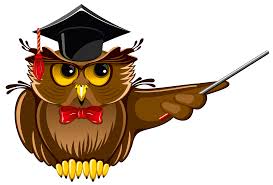 … now on SUNDAY 17th MARCH 2.30pm to 5pm"KEYCARD BLACKWOOD......….Looking for Better Slams with Keycards & Special Responses”The seminar starts with a comprehensive topic discussion followed by specific practice hands which include notes on the correct bidding, lead and play.The cost of these seminars is £10.00 for members, £12 for visitors & £5 for students.  This includes light refreshments during the brief break.Everyone is welcome to attend and you don't need a partner.   